AGENDA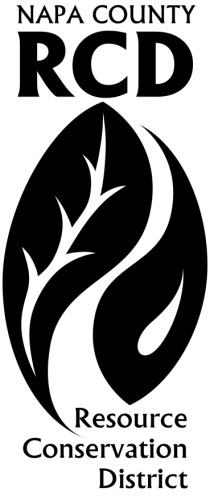 NAPA COUNTY RESOURCE CONSERVATION DISTRICT1303 Jefferson Street, Suite 500B, Napa, CA 94559, 707-252-4189Thursday	     July 13, 2017		8:00 A.M.District President:  Gretchen Stranzl McCann 		Vice President:  Jim Lincoln  District Directors:  Ashley Anderson Bennett, Rainer Hoenicke, Jon Kanagy, Beth Painter, Bill Pramuk_____________________________________________________________________________________________Executive Director: Leigh Sharp   District Secretary: Anna Mattinson    District Counsel: Susie Altman_____________________________________________________________________________________________GENERAL INFORMATIONThe Napa County Resource Conservation District (RCD) will hold a regular Meeting on Thursday, July 13, 2017 at 8:00 A.M. The meeting room is wheelchair accessible.  Assistive listening devices and interpreters are available through the Secretary of the Board.  Requests for disability related modifications or accommodations, aids or services must be made to the RCD office no less than 72 hours prior to the meeting date by contacting 707-252-4189, ext. 3110.  Time for public commentary will be provided prior to Consent Calendar.  Time limitations for individual speakers may be set at the discretion of the Chair. All materials relating to the agenda are available for public inspection at the District Office Monday through Friday, between the hours of 8:00 A.M. and 4:00 P.M., except for District Holidays. 1.  WELCOME AND CALL TO ORDER BY CHAIR, 8:00 A.M. ROLL CALL. The meeting is to be called to order and roll call taken at 8:00 A.M.A.  Roll CallThe District Secretary will take attendance.B.  Approval of Meeting Minutes  The Board will consider approval of minutes from the June 8, 2017 regular meeting.	C.  Ratification of District Bills	The board will review and ratify bills approved by the Executive Director.  D.  Approval of District Bills  The board will review and consider approval of the District bills for June 2017.2.  PUBLIC COMMENTSIn this time period anyone may comment to the Board regarding any subject over which the district has jurisdiction. No comments will be allowed involving any subject matter scheduled for hearing, action, or discussion as part of the current agenda other than to request discussion on a specific consent item. Individuals are requested to limit their comment to three minutes. No action will be taken by the Board as a result of any item presented at this time.3.  EDUCATIONAL PRESENTATIONInvited: Napa County re: land use, agricultural production, and cannabis regulation4.  CONSENT CALENDARAll items on the consent calendar are considered ministerial or non-substantive and subject to a single motion approval. With the concurrence of the Chair, a Board member may request discussion of an item on the consent calendar.A. RCD Activity Report for JuneB. NRCS Activity Report for JuneC. Authorization to sign Amendment No. 3 to Napa County Flood Control and Water Conservation District (FCD) Agreement No. 445(FC).This Amendment establishes the scope of work and budget for RCD to provide assistance to FCD in fiscal year 2017/2018. Under this amendment, RCD staff supports FCD with maintenance of the Regional Rainfall and Stream Monitoring System, delivery of the Napa Countywide Stormwater Pollution Prevention Program, and implementation of the Napa River Restoration Projects in the Rutherford and Oakville to Oak Knoll Reaches. Maximum compensation for fiscal year 2017/2018 is $207,900.D. Authorization for the President to sign Landowner Right of Entry Agreement for Bale Slough Planning Project.  This Right of Entry Agreements provides RCD employees, agents and contractors the right to enter private property for the purpose of conducting field surveys to inform completion of conceptual-level restoration plans in the Bale Slough and Bear Creek watersheds.E. Ratification of Amendments to Agreements with City of Calistoga and City of Napa.   Small amendments to Agreements with City of Calistoga and City of Napa were executed in June by the Executive Director on behalf of the RCD. The amendment with the City of Calistoga expanded our scope of work to include an additional habitat assessment, extended the term of the agreement by 6-months (to December 31, 2017) and increased maximum compensation by $1,500. The amendment to the City of Napa Agreement increased maximum compensation by $2,000 to cover costs associated with the Bay Friendly Garden Tour. The Executive Director has the authority to execute such amendments per Resolution 5.  SET ITEMS OR PUBLIC HEARINGSThere are no set items or public hearings scheduled. 6.  UNFINISHED BUSINESS 	A.  Update and discussion regarding proposed Waste Discharge Requirements (WDR) for Vineyard Properties in the Napa River and Sonoma Creek Watersheds. The San Francisco Bay Regional Water Quality Control Board is scheduled to consider the proposed WDR for vineyard properties at their July 12, 2017 meeting. RCD will provide an update on the discussion and outcomes of the meeting.7.  NEW BUSINESSA.  Review and Discuss District Financial Reports. AnnaAccounts Receivable and Cash Flow will be presented. B. Discuss and Adopt Annual Plan for July 1, 2017 through June 30, 2018 LeighAn Annual Plan for Fiscal Year 2017-2018 has been prepared in accordance with our budget that is reflective of the RCD’s goals and priorities and that is consistent with grants and contracts that the RCD has or anticipates. The plan identifies the RCDs goals, provides a highlight of focus efforts for each goal, provides a table of specific activities for each goal, discusses RCD personnel, summarizes the RCDs adopted budget, and provides a list of grant agreements, contracts, and professional service agreement anticipated to support the RCDs mission during fiscal year 2017/18.     C. Discuss Upcoming Events and Possible Director Participation. LeighVineyard Waste Discharge Requirement Permit Hearing. July 12. SF Bay Regional Water Quality Control Board in Oakland.Wild Napa – Raptors in Rehap. July 12. 7 PM at Napa Library.Neighborhood Cleanup in the Oxbow District. July 13, 8 – 10 AM. Meet in Oxbow Commons under the wine train bridge.Wild St. Helena – Living with Mountain Lions. July 18. 5 PM at St. Helena Library. Save the Date!Environmental Education Coalition of Napa County (EECNC) Movie Night – Watermark. Thursday, July 27. 6:30 PM. Napa Valley College Performing Arts Center.	D.  Identify possible agenda/discussion items for future meeting(s). Marijuana growth and impact in Napa CountyLand Trust of Napa CountyWatershed InitiativeSustainable Groundwater Management ActClimate Action PlanGarrett Allen, CDFWG.  Correspondence1. Thank you from RCD Directors’ Environmental Scholarship Award recipient, Brenna Eikenbary.2. Update from Conservation Strategies Group regarding State Budget and Grants and services provided to CARCD.3. Newsletter from Salmonid Restoration Federation – Summer 20174. Newsletter from Riverside-Corona Resource Conservation District5. Invitation to “Love of the Land” from Napa County Farm Bureau6. The Crush – Newsletter of California Association of Winegrape Growers, June 2017.7. Grower Advocate – Newsletter of Napa County Farm Bureau, Spring 20178.  REPORT FROM EXECUTIVE DIRECTOR, DISTRICT CONSERVATIONIST AND   DIRECTORS’ COMMENTS   Leigh and Emma will give an update on current projects and activities. Board Directors comments and updates may also be given.9.  ADJOURNMENTFUTURE BOARD MEETING DATES: August 3 – Finance Committee Meeting 9:00 A.M.August 10 – Board Meeting 8:00 A.M.September 7 – HCV Advisory Meeting 8:00 A.M. September 14 – Board Meeting 8:00 A.M.  October 12 – Board Meeting 8:00 A.M.November 1 – Finance Committee Meeting 9:00 A.M. November 9 – Board Meeting 8:00 A.M. December 14 – Board Meeting 8:00 A.M. 